                                        	 RIVIERA ZEN HOTEL CONCEPT & GENERAL INFORMATION (ALL INCLUSIVE) SUMMER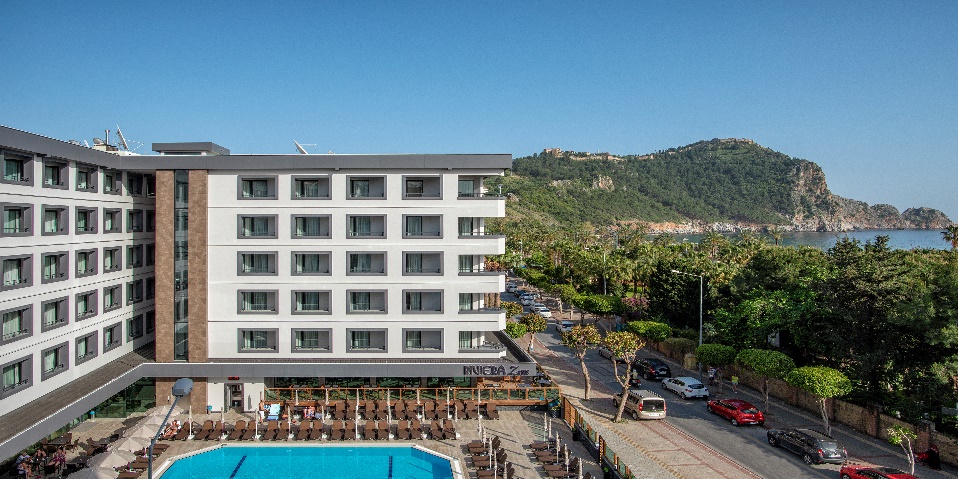 Riviera ZEN Hotel is located in famous Cleopatra beach.You may reach to Alanya city center  with varıous entertaınments possibilities         in a few walking minutes.We have  1 swimming pool with separated child pool   We are providing free parasols, sun chairs for our customers at the pool Riviera ZEN Hotel  is like a paradise on the world for the families and very peaceful place to refresh your self.Building:This well-known hotel with it’s continud guests has 109 rooms in 5 floors and 1 building. Offer a comfortable lobby with reception.lift.lobby bar,tv-corner,Alacarte restaurant,main restaurant with non smoking  area , Terrace.Rooms:The rooms with tile floor,safe (with free of charge). Shower / wc, hair dryer, satellite tv, minibar, wi-fi, airconditioner, direct-dial telephone and balconyOur All Inclusıve Concept is available between 10:00-23:00  foods and drinks are included.ALL drinks and foods are extra before and after.We don’t serve alcohol under 18 according to law.All drinks served in glass and there is no service in bottle.Hotel may refuse serving alcohol to the customers who are drunk and disturbing others.Please make your check out until 12:00 o clock and our all inclusive service finish at 12:00 o clock departure day.FREE HOTEL SERVICE:Local drinks (cin, rakı, votka, beer, wine, soft drinks..etc)   fitness center,   Wi-fi , Safe , sunbeds and parosols (at the pool area).WITH EXTRA CHARGE SERVICE EVERYTHING AT THE BEACH (Sunbeds and Parasols, all of the drinks and meals)All import drinks (Bacardi, Malibu, campari, whisky .. etc) All cocktails,  fresh orange juıce,A’la Carte Restaurant, mini bar, box and bottle drinks, laundry service  ,    room service , dry cleaning ,  massage ,    peeling   , phone call   ,                                                FOOD AND BEVERAGE SERVICESERVICES			TYPE OF SERVICE		PLACE 	                TIMEBREAKFAST			OPEN BUFFET		RESTAURANT          07:30-10.00LATE BREAKFAST		OPEN BUFFET		RESTAURANT          10:00-10:30LUNCH			OPEN BUFFET		RESTAURANT          12:30-14:00DINNER			OPEN BUFFET		RESTAURANT          19:00-21:00CAKE SERVICE		OPEN BUFFET		POOL BAR		15:30-16:30ICE CREAM SERVICE	SELF SERVICE		POOL BAR		15:30-16:30BEVERAGE SERVICE		WITH GLASS			POOL BAR		10:00-23:00								RESTAURANT	10:00-23:00                                                                                                                          LUNCH PACKET		EVERYDAY		RECEPTION (ORDER)	10:00-20:00Period       01 APRIL -31 OCTOBERLocation         ALANYACategoryHOTEL 4 STARSConcept                            All InclusiveNumber of rooms109Number of beds218Telephone0242 5137597 ( Pbx )Web Pagewww.zen.riviera.com.trMail Addressinfo@riviera.com.trAddressGüzel yalı cad Kum Sok No:32Address07400  Alanya / Antalya           DISTANCES           DISTANCESBeachBeach FrontAlanya centrum1 kmAntalya160  kmAntalya Airport130 kmAlanya-Gazipaşa Airport4O kmHospital1  kmPharmacy100 mBus Station1,5 KmMain Road5O mATM Machine100 m